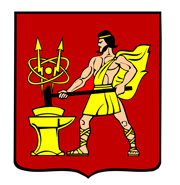 АДМИНИСТРАЦИЯ ГОРОДСКОГО ОКРУГА ЭЛЕКТРОСТАЛЬМОСКОВСКОЙ ОБЛАСТИРАСПОРЯЖЕНИЕ30.01.2019 № 29-рОб организации работы по подтверждению гражданами права состоять на учете граждан в качестве нуждающихся в жилых помещениях, предоставляемых по договорам социального найма, в городском округе Электросталь Московской области в 2019 году         В соответствии с Федеральным законом от 06.10.2003 № 131-ФЗ «Об общих принципах организации местного самоуправления в Российской Федерации», Законом Московской области от 12.12.2005 № 260/2005-ОЗ «О порядке ведения учета граждан в качестве нуждающихся в жилых помещениях, предоставляемых по договорам социального найма», решением жилищной комиссии городского округа Электросталь Московской области (протокол от 29.12.2018 № 34):         1. Поручить отделу по жилищной политике управления городского жилищного и коммунального хозяйства Администрации городского округа Электросталь Московской области:          1.1. организовать в 2019 году работу по подтверждению гражданами, признанными нуждающимися в жилых помещениях, предоставляемых по договорам социального найма, в 1988, 1993, 1998, 2003, 2008, 2013 годах, права состоять на учете в качестве нуждающихся в жилых помещениях, предоставляемых по договорам социального найма;          1.2. в течение 30 календарных дней с даты  принятия  настоящего распоряжения уведомить граждан, состоящих  на учете граждан в качестве нуждающихся в жилых помещениях, с  1988, 1993, 1998, 2003, 2008, 2013 годов, о необходимости представления документов, указанных в пунктах 1-8 и 10-12 части 3 статьи 2.1 Закона Московской области от 12.12.2005 № 260/2005-ОЗ «О порядке ведения учета граждан в качестве нуждающихся в жилых помещениях, предоставляемых по договорам социального найма», посредством:           - направления уведомления на бумажном носителе почтовым отправлением в адрес граждан, состоящих на учете граждан в качестве нуждающихся в жилых помещениях;           - размещения соответствующей информации в газете «Официальный вестник» и на сайте городского округа Электросталь Московской области www.elektrostal.ru.          2. Принять источником финансирования расходов размещения в средствах массовой информации настоящего распоряжения денежные средства, предусмотренные в бюджете городского округа Электросталь Московской области по разделу 0113 «Другие общегосударственные вопросы» раздела 0100.Глава городского округа                                                                                             В.Я. Пекарев